Консультация для родителей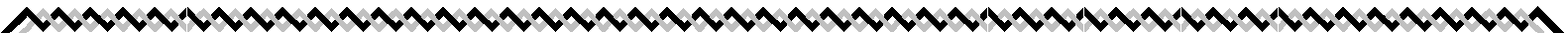 Возрастная динамика страхаот 1 года до 3 летвозрасте от 1 года до 3 лет у детей интенсивно развиваются сознание и речь, координируются движения, совершенствуются исследовательские формы поведения, появляется настойчивость в преодолении трудностей. К 2 годам происходит осознание своего "я", понимание различий между девочками и мальчиками, отношений "взрослый — ребенок — родитель". Возникающие таким образом отношения являются необходимой предпосылкой для развития чувства семьи, соотносимого, в свою оче-редь, с чувством рода и, более широко, с чувством человеческой общности.Формирование подобных психологических понятий возможно только в благоприятных семейных условиях, при эмоциональном контакте и взаимопониманииобоими родителями, при отсутствии постоянных семейных конфликтов. В таком  случае семья становится для малыша надежной защитой и позволяет в полной мере развить и реализовать свои способности и умения.           В эмоционально спокойной и жизнерадостной семье у детей к концу первого года жизни заметно уменьшаются, если они были, нерезко выраженные признаки невропатии — следствие тех или иных нарушений во время беременности и родов. Ребенок меньше беспокоится по ночам, крепче спит, не так реагирует на шум, яркий свет, перемену обстановки. Всего этого не происходит в тех семьях, где родители конфликтуют между собой, считая, что ребенок слишком мал, чтобы осознать их отношения. Безусловно, дети не понимают, но эмоционально воспринимают конфликт, испытывая острое чувство беспокойства всякий раз, когда неожиданно меняется поведение взрослых. Нужно помнить, что эмоциональное напряжение матери в конфликтной ситуации сразу передается ребенку, неблагоприятно отражаясь на его самочувствии. Если мать годовалого ребенка очень расстроена, находится в подавленном настроении, не улыбается и почти не разговаривает с ним, но часто приходит в возбужденное состояние и тоскливое настроение, то не удивительно, что малыш капризничает, отказывается от пищи, беспокойно спит днем и ночью, становится вялым, менее жизнерадостным. Как только улучшается настроение матери, он заметно успокаивается и начинает жить своей эмоциональной жизнью.До 2 лет интересы ребенка целиком сосредоточены на близких людях, на семье, и пока нет особой потребности в общении со сверстниками. При стабильности семейных отношений эмоциональное развитие ребенка находится в безопасности, уменьшая вероятность появления беспокойства и способствуя более адекватному формированию его "я". Изменение сложившихся эмоциональных отношений происходит при рождении второго ребенка. Тогда старший, привыкший к постоянной заботе, может беспокойством и обидой ответить на переключение внимания матери. Чтобы привлечь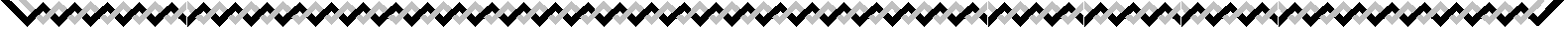 внимание взрослых, он идет на всякие ухищрения. Одно "срабатывает" лучше всего — стоит заболеть, чего-то испугаться, и мать опять принадлежит ему, ласкает, заботится, уговаривает.Пример. Когда мальчик испугался, оставшись один при родившейся сестре, мать сразу заволновалась, окружила повышенным вниманием, и он все чаще стал бояться оставаться один, чтобы опять не оказаться в новой, травмирующей для него ситуации эмоционального забвения.Уже к двум годам дети довольно чутко различают симпатии родителей, плачут от обиды и вмешиваются в разговор взрослых, не в силах перенести отсутствие внимания, "прилипают" к родителям, следуют по пятам, не позволяя долго разгова-ривать с кем-либо. Налицо ревность — желание безраздельно обладать объектом любви и привязанности, в качестве которого первично выступает мать. Беспокойство из-за недостатка ее чувств в полной мере отражается во сне, наполняя ужасами исчезновения матери и отсутствия помощи при опасности. Таким образом, ночное беспокойство выступает в качестве тонкого диктатора дневного неблагополучия ребенка, отсутствия уверенности в прочности и незыблемости семейного эмоцио-нального окружения.Пример. Когда нервно и соматически ослабленного ребенка отдают в ясли, часто нарушается его эмоциональный контакт с матерью. Более выражено беспокойство при помещении в ясли у единственных и чрезмерно опекаемых детей, матери которых сами раньше испытывали страх одиночества.Беспокойство ребенка еще больше усиливается, если в семье конфликтные отношения, и сама мать находится в состоянии длительного эмоционального стресса, как и произошло с мальчиком 2 лет и 10 месяцев, помещенным в ясли. Он скучал без матери, молча сидел в углу, отказывался от пищи и не мог заснуть. Дома, наоборот, становился возбудимым, капризным, нетерпеливым, чересчур обидчивым и боязливым, то есть требовал к себе повышенного внимания. В 2 года стал бояться темноты и сказочных персонажей, не отпускал мать от себя, плакал и требовал ее постоянного присутствия. В итоге непереносимого эмоционального перенапряжения ухудшилась речь и появилось заикание.Осознавая свое "я", отделяя себя от окружающих, ребенок 2 лет уже не так односторонне фиксирован на матери. Он все больше нуждается в общении с другими членами семьи. Вот почему дети этого возраста становятся заметно общительнее и легче вступают в контакт с незнакомыми людьми, однако в семье договориться становится все труднее. Недаром возраст 2-4 лет называют возрастом упрямства. Фактически же речь идет о развитии волевых качеств, противостоящих неуверенностисебе и нерешительности в действиях и поступках. Те родители, которые беспощадно воюют с ребенком, все время ограничивают его самостоятельность или оберегают от любых, даже "неопасных опасностей", рискуют помешать развитию активности на самых ранних этапах, что в дальнейшем способствует появлению страхов. Если пропустить время для стыковки эмоциональной и волевой сторон развивающейсяпсихики ребенка, то они будут существовать независимо друг от друга. Поведение такого ребенка: тих, "забит" дома и агрессивен со сверстниками или дома "тиран", авне пугается любых контактов с посторонними людьми, а потому играет всегда один. Естественно, что предоставлять самостоятельность надо как можно раньше,когда малыш только начинает ползать. Убрав все опасные предметы, родители должны разрешать ему свободно передвигаться по квартире. Самостоятельность всячески поощряется, "нет" произносится только в самых необходимых случаях, но зато соблюдается неукоснительно. И у самих родителей нет испуганного выражения лица, тревожных возгласов, панических криков, драматических реакций и беспрерывных запретов. Они спокойны, потому что знают: все мелкие предметы, которые ребенок может проглотить, уже убраны (потребность все "пробовать на язык" естественна в этом возрасте).Пример. Жизнерадостное восприятие жизни родителями, теплое эмоциональное общение с детьми, уважение растущей потребности в независимости и своевременная похвала укрепляют волевую сферу детей, что, в свою очередь, уменьшает вероятность появления страхов.Чтобы ночью ребенок спал спокойно, без страшных сновидений, он должен знать, что ему ничто не угрожает, что его любят и всегда защитят. День его должен быть наполнен движениями, играми, радостью, смехом, новыми, но не чрезмерными впечатлениями. В таком случае и сон будет легкий, светлый. Не надо укладывать малыша слишком рано или слишком поздно. Иначе он перевозбудится и у него нарушится естественный биоритм сна. Время засыпания должно быть всегда одно и то же, но продолжительность самого сна меняется с возрастом в сторону укорочения.Проблемы страхов у детей не существует у тех родителей, которые уверенно и в то же время гибко ведут себя по отношению к детям, учитывают особенности их темперамента, зарождающиеся склонности и интересы, считаются с их "я". Страхов в первые годы всегда меньше и они быстрее сходят на нет, если мать рядом с ребенком,семье доминирует отец, родители не ведут "войну" с упрямством, развивают, а не подавляют или заглушают тревогой формирующееся "я" ребенка, сами родители уверены в себе и способны помочь детям в преодолении воображаемых и реальных опасностей.Источник: А. И. Захаров Дневные и ночные страхи у детей. Серия «Психологияребенка». — СПб.: «Издательство СОЮЗ», 2000. — 448 с